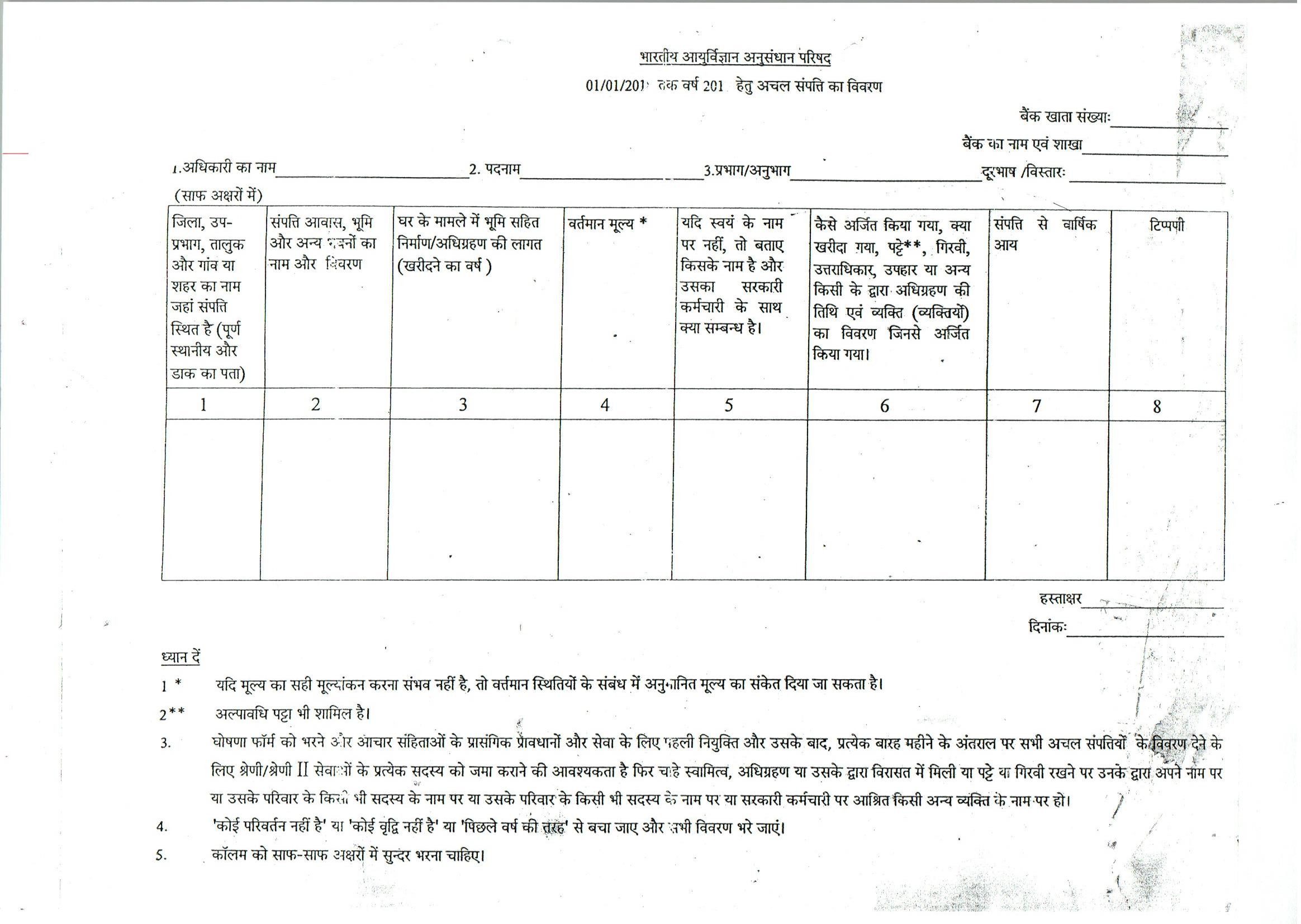 ICMR-NATIONAL INSTITUTE FOR RESEARCH IN ENVIRONMENTAL HEALTH, BHOPALSTATEMENT OF IMMOVABLE PROPERTY FOR THE YEAR 2018 AS ON 1.1.2019Bank Account No. …………………………………Bank’ name & Branch……………………………………………………..1.	Name of Officer (in Block letters) ……………………………..…………. 2. Designation………………...……..    3. Division/Section_ ……………………………_ Cont. No. …..…………………….Note –SIGNATURE……………………………….……………………………………Date………………………………………………………………..…..* In case where it is not possible to assess the value accurately, the approximate value in relation to present conditions may be indicated.** Include short terms lease also.	The declaration form is required to be filled in and submitted by every member of Class I and Class II services under relevant provisions of Conduct Rules on the first appointment to the service and thereafter at the interval of every twelve months, giving particulars of all immovable property owned, acquired or inherited by him or held by him on lease or mortgage, either in his own name or in the name of any members of his family or in the name of any other person dependent on Government servant.The wording ‘no change’ or ‘no addition’ or ‘as in the previous year’ should be avoided and all details filed.The columns should be filled up neatly in capital letters.SIGNATURE……………………………….……………………………………S.Name of District, Sub-Divion,Name of & DetailsCost of construction/Present Value*If not in ownHow acquiredAnnualRemarksNo.Taluk & Village or City in whichof Property,Acquirement (and yearname, state inwhether byIncomeproperty is situated (fullHousing, Landswhen purchased)whose namepurchase,fromlocation and postal address).and other Buildingsincluding of land in case of househeld and his/herlease**, mortgage,propertyrelationship tolease,the Govt.inheritance, giftServantor otherwisewith date ofacquisition andname withdetails ofperson(s) fromwhom acquired(1)(2)(3)(4)(5)(6)(7)(8)(9)12Nil